First Name of Application CV No 1623522Whatsapp Mobile: +971504753686 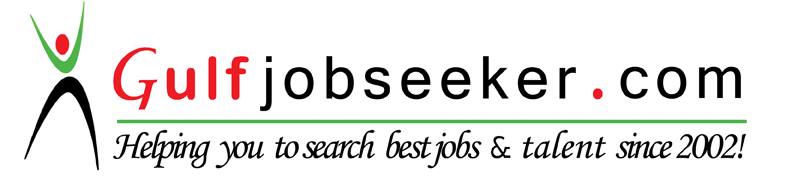 To get contact details of this candidate Purchase our CV Database Access on this link.http://www.gulfjobseeker.com/employer/services/buycvdatabase.php      ObjectivesTo be an integral part of a developing and resourceful environment where I would like to explore opportunities in the field and agencies for the holistic development of the disadvantaged or vulnerable population and serve the given purpose with integrity, sincerity and humility.      Strength A good team player, quick learner with strong analytical and   problem solving skills, confident and responsible, always looks out to take-up new challenges, with good sense of responsibilities, excellent interpersonal & communication skills, and with a positive approach towards everything. Good communication skill in English and hindi . Education  Educational qualification :  Master of social work ( medical and psychiatry ) From Bharathiar university Coimbatore , Tamil Nadu , India.(2013 – 2015).Bachelors degree in chemistry from Mahathma Gandhi University ,Kottayam,Kerala,India.(2010 – 2013)Work experience Since June   2nd  2015 onwards working as Juniour project officer  of the Susthira- Centre for Sustainable Development Studies and Action, Pariyaram, Kannur, Kerala,India.Managing Front Office Attending phone cals and checking mails.Organising meetings and writing minutes Customer DealingArranging Files and DocumentsMonitoring the staffs.Computer works Tele Sales     Training &       workshops One month Block placement in Sacred Heart Hospital, Paynkulam as psychiatric social worker trainee.Field Officer:  Rythem social service society for women Jan 2014 to March 2014Trainee Counselor: SrinivasDE addiction Centre, Coimbatore Jun 2014 to Oct 2014Trainee Counselor: Sitalaxmi Psychiatric Hospital, Coimbatore, Jun 2014 to Oct 2014Participated in 2 days conference on “Social legislation” organized by Bishop Appasamy College, Coimbatore.Participated in one day national conference on “Child Labour”conducted by Bharathiyar University.Participated in two days workshop on therapies conducted by Bharathiyar University.Participated two day workshop on “Disaster management” organized by “For You Child” and Ramakrishna Mission .Organized rural camps for school welfare.Managerial skills Monitoring and control of the projects, daily weekly report presentation, documentation and be an agent in the middle of government and people.Counducted college / school department association activities  periodicallyOrganized inter collegiate level work shops. Good Team Player   Personal profile  Date of birth: 13th June 1992Nationality   : Indian Language Known : English, Hindi, Malayalam, Tamil 